                                                                          Приложение 2.14.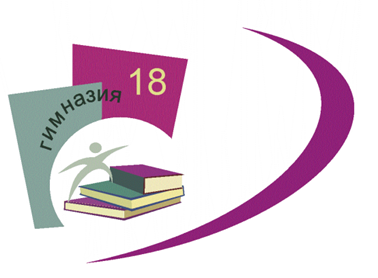 Основной общеобразовательной программы –образовательной программы основного общего образования МАОУ гимназии  №18, утвержденной приказом МАОУ гимназии № 18                                                                          от 11.01.2021. № 17РАБОЧАЯ ПРОГРАММА КУРСА ВНЕУРОЧНОЙ ДЕЯТЕЛЬНОСТИ««Юные инспектора дорожного движения»                                             5 класс(социальное направление)             Программа курса внеурочной деятельности «Юные инспектора дорожного движения» разработана в рамках Федерального закона «О безопасности дорожного движения», закона Российской Федерации «О безопасности», «Правил безопасного поведения, учащихся на улицах и дорогах».              Данная программа направлена на формирование у детей и подростков культуры поведения на дорогах, гражданской ответственности и правового самосознания, отношения к своей жизни и к жизни окружающих как к ценности, а также к активной адаптации во всевозрастающем процессе автомобилизации страны. Программа позволяет сформировать совокупность устойчивых форм поведения на дорогах, в общественном транспорте, в случаях чрезвычайных ситуаций, а также умения и навыки пропагандисткой работы.     	 Важной составляющей здоровьесберегающей деятельности образовательной организации является создание безопасного пространства ребенка, которое подразумевает обучение детей и подростков безопасному поведению в повседневной жизни и рациональным действиям в возможно опасных и чрезвычайных ситуациях          	Проблема безопасности дорожного движения имеет разные аспекты. Главным из них всегда будет сохранение человеческой жизни, особенно жизни детей и подростков. 	Цель программы: создание условий для формирования у школьников устойчивых навыков безопасного поведения на улицах и дорогах  	Задачи программы: Сформировать у обучающихся потребность в изучении правил дорожного движения, осознанное к ним отношения;Сформировать устойчивые навыки соблюдения и выполнения правил дорожного движения;  Обучить способам оказания самопомощи и первой медицинской помощи;Повысить интерес школьников к велоспорту;          Особенность программы заключается в создании условий для формирования безопасного образовательного пространства при взаимодействии с сотрудниками ГИБДД.  Реализация программы рассчитана на один год. Отряд ЮИД состоит из учащихся 5 классов.  Их активная деятельность, прежде всего, направлена на помощь классным руководителям в обучении ПДД учащихся начальной и средней школы.  	Программа рассчитана для учащихся 5 классов, на 1 год обучения. На реализацию курса «Юные инспектора движения» отводится 68 часов. Занятия проводятся по 2 часа в соответствии с нормами СанПина.	При составлении данной программы использована авторская программа Н.Ф. Виноградова «Юные инспектора движения», «Безопасность дорожного движения» программа для системы доп. образования детей/под ред. П.В, Ижевского.         Работа проводится в форме теоретических и практических занятий. Содержание занятий, объем и интенсивность нагрузок зависят от возраста и физического состояния здоровья обучающихся.  Программа обучения построена по принципу от «простого к сложному» и углубления теоретических знаний и практических умений на каждом последующем этапе обучения. 	Каждая тема, включенная в программу, содержит теоретическую и практическую части. Теоретическая часть охватывает всю область знаний, необходимых для пешехода как участника дорожного движения, а также знания, способствующие расширению представлений ребенка о транспорте, скорости, способах обеспечения своей безопасности и др. В практическую часть по закреплению ПДД на улицах и дорогах включены сюжетно-ролевые игры и интеллектуальные игры, творческие задания, работа с дидактическим материалом, экскурсии по пешеходным маршрутам города, улицам и перекресткам. 	Распределение теоретических и практических занятий строится педагогом исходя из индивидуальных и возрастных особенностей обучающихся. Практические занятия могут проходить как отдельным занятием, так, и совмещены с теоретическими.	В процессе занятий дети участвуют в рейдах по обеспечению безопасности движения на улицах и дорогах, в агитационных автопробегах по пропаганде правил поведения на дорогах и улицах. Проводятся состязания юных велосипедистов, конкурсы знатоков правил дорожного движения, состязание «Безопасное колесо» и др.           Учебно-тематическое планированиеСодержаниеРаздел 1. Введение: юные инспектора дорожного движения (2 ч) Цели, задачи кружка ЮИД. Утверждение программы. История движения ЮИД. Основные направления работы отряда ЮИД. Структура и организация работы отряда ЮИД. Обязанности и права юного инспектора движения. Атрибуты юного инспектора движения: значок, удостоверение, одежда; отрядная символика. Краткий анализ ситуации дорожно-транспортного травматизма в г. Нижнем Тагиле, позиция людей по отношению к соблюдению ПДД, убеждение детей в необходимости знать законы улиц и дорог, обеспечивая этим свою безопасность. Вводный инструктаж перед проведением занятий.  Практика. Оформление уголка по безопасности ДД. Изготовление плана-карты безопасного маршрута из дома в школу и обратно. Просмотр фото- и видеоматериалов.  Раздел 2. Дети и проблемы дорожной безопасности (4 ч) Современный транспорт- зона повышенной опасности. Причины транспортных аварий. Опасности при посадке в транспорт и высадке из него, при торможении, при аварийной ситуации.  Основные требования к пешеходам: знание правил дорожного движения, дисциплинированность, самообладание, умение психологически переключиться на зону повышенной опасности, умение предвидеть и избегать опасности. Правила поведения в общественном и индивидуальном транспорте. Правила поведения при аварийной ситуации. Пассажир – заложник (правила поведения).Практика. Рейды отряда ЮИД в микрорайон гимназии Раздел 3. Организация дорожного движения (44 ч) Тема 1. Законы дорожного движения (история и современность)                      (6 ч) История появления первых автомобилей. Общественный транспорт. Участники движения, пешеходы, водители, пассажиры. Опасные места в районах проживания обучающихся. Служба ГИБДД. Дисциплина участников ДД. Пропаганда знаний ПДД. Оказание первой медицинской помощи. Дорога, ее основные элементы и правила поведения на дорогах. Проезжая часть, разделительная полоса. Полоса движения. Общие вопросы порядка движения. Остановка и стоянка транспортных средствПрактика. Составление викторины по истории ПДД в уголок для классов. Работа по макету, анализ дорожных ситуация вблизи территории школы. Обследование территории микрорайона на предмет опасных мест по БДТема 2. Светофор (8 ч) Появление светофора на дорогах. Виды светофоров. Сигналы светофоров. Значение круглых сигналов светофора выполненных в виде стрелок. Пешеходные светофоры для велосипедистов. Светофоры для регулирования движения через железнодорожные переезды. Переход дороги по сигналам светофора. При отсутствии светофора Практика. Тестирование, занятие на тренировочном перекрестке.Тема 3: Знаки регулировщика (8 ч) Первый жезл регулировщика. Создание отделов и инспекций регулирования дорожного движения. Современный регулировщик. Знаки регулировщика. Практика. Работа с макетом дорожных ситуаций, занятия на тренировочном перекрестке, занятия для учащихся начальной школыТема 4: Дорожные знаки (6 ч) Первые дорожные знаки. Назначение и роль дорожных знаков в регулировании дорожного движения. Современные дорожные знаки и их группы. Предупреждающие знаки.  Запрещающие знаки. Знаки приоритета. Предписывающие знаки. Информационно-указательные знаки. Знаки сервиса. Знаки дополнительной информации. Случаи, когда значения временных дорожных знаков противоречат указаниям стационарных знаков. Места установки дорожных знаков. Практика.  Изготовление макетов дорожных знаков. Проведение акции «День памяти жертв ДТП» Игра-викторина «Знак помощник на дороге»Тема 5: Дорожная разметка (4 ч) Дорожная разметка как способ регулирования дорожного движения. Виды разметки. Горизонтальная разметка и ее назначение. Вертикальная разметка и ее назначение. Пользование разметкой, ориентирование в движении. Расположение транспортных средств на проезжей части. Интервал и дистанция. Полоса торможения и разгона. Практика. Изучение разметки на территории вблизи гимназии, обследование дорожной сети совместно с «Сигнал-3»Тема 6: Перекресток (6 ч) Перекрестки и их виды. Определение регулируемых и нерегулируемых перекрестков. Границы перекрестков. Пересечение проезжих частей на перекрестках. Проезд перекрестков. Правила перехода перекрестка. Порядок движения на перекрестке при регулировании движения регулировщиком и светофором. Проезд перекрестков, движением на которых управляет регулировщик. Проезд перекрестков со светофорным регулированием. Преимущество трамваев на регулируемых перекрестках. Нерегулируемые перекрестки. Нерегулируемые перекрестки неравнозначных дорог. Нерегулируемые перекрестки равнозначных дорог.  Практика. Решение ситуационных задач. Работа с макетом дорожных ситуаций. Дорожные знаки по пути в школу. Тема 7: Дорожно-транспортные происшествия (причины и последствия) (4 ч) Определение ДТП. Причины попадания детей в ДТП. Состояние дорожно-транспортного травматизма среди детей. Последствия ДТП. Разбор конкретных ДТП. Дорожные ловушки: закрытого обзора; отвлечения внимания; «пустынная улица»; пешеход на проезжей части улицы; зона остановки автобуса, троллейбуса, трамвая; на пешеходном переходе; пешеход у светофора; на углу перекрёстка; возле дома; пешеход, идущий вдоль проезжей части. Места перехода проезжей части. Правила движения пешеходов вдоль дорог. Движение обучающихся по тротуарам и пешеходным переходам. Наша дорога в школу. Правила пользования транспортом. Правила перехода улицы после выхода из транспортных средств. Практика. Решение ситуационных задач по теме. Решение задач по билетам ГИБДД (категории «А» и «Б») Операция «Горка»Тема 8: Культура поведения пешехода, пассажира, водителя (2 ч) Меры ответственности пешеходов и водителей за нарушение ПДД. Транспортная культура. Федеральный закон о «Безопасности дорожного движения».  Основы страхования: договоры с родителями, попечителями, другими родственниками. Страховая сумма. Государственные страховые фирмы. Практика. Участие в различных конкурсах по ПДД (конкурсы рисунков, плакатов, стихов, газет, сочинений…) Выполнение поделок для выставки детского-технического творчестваРаздел 4: Основы медицинских знаний (8 ч) Первая помощь при ДТП. Информация, которую должен сообщить свидетель ДТП. Аптечка автомобиля и ее содержимое. Раны, их виды, оказание первой помощи.  Вывихи и оказание первой медицинской помощи. Виды кровотечения и оказание первой медицинской помощи. Переломы, их виды. Оказание первой помощи пострадавшему. Ожоги, степени ожогов. Оказание первой помощи. Виды повязок и способы их наложения. Сердечный приступ, первая помощь.  Транспортировка пострадавшего, иммобилизация. Использование подручных материалов для изготовления носилок. Практика. Встречи с медицинским работником по практическим вопросам. Наложение различных видов повязок. Оказание первой помощи при кровотечении. Оказание первой помощи при ушибах, вывихах, ожогах, обморожении, переломах, обмороке, сердечном приступе. Транспортировка пострадавшего.  Ответы на вопросы билетов и выполнение практического задания. Выступления в классах начальной школы.Раздел 5. Правила езды на велосипеде, мопеде, мотоцикле. Фигурное вождение велосипеда. (8 ч)   История создания велосипедов. Велосипед как транспортное средство. Виды велосипедов. Обязанности водителей велосипедов, мопедов, мотоциклов, скутеров. Езда на велосипеде, технические требования, предъявляемые к велосипеду. Экипировка. Правила движения велосипедистов. Подача предупредительных сигналов велосипедистом световыми приборами и рукой. Дополнительные требования к движению велосипедистов: Правила проезда велосипедистами нерегулируемых перекрестков. Основные виды нарушений ПДД велосипедистами и мотоциклистами. Ответственность за допущенные нарушения. Правила проезда велосипедистами пешеходного перехода Движение групп велосипедистов. Практика. Составление памятки: «Юному велосипедисту». Участие в соревнованиях «Безопасное колесо. Проведение соревнований в гимназии.Прохождение отдельных препятствий на велосипеде. Фигурное вождение велосипеда. Преодоление на велосипеде естественных препятствий Препятствия (прохождение трассы): - змейка; - восьмерка; - качели; - перестановка предмета - слалом; - рельсы «Желоб»; - ворота с подвижными стойками; - скачок; - коридор из коротких досок. Раздел 6. Итоговые занятия (2 ч) Тестирование. Олимпиада. Зачет. Выпуск газеты. Оформление уголка дорожной безопасности. Подведение итогов работы отряда ЮИД. Выступление агитбригады отряда. Участие в городском слете отрядов ЮИДМетодическое обеспечение 	Материально-техническое обеспечение- компьютер с экраном и проектором;- аудиоаппаратура;- плакаты, наглядная агитация по ПДД;- тренировочный перекресток;- форма отряда ЮИД;- реквизит для проведения деловых игр.	Методическое обеспечение:- билеты по ПДД, страхованию, медицине,- разработки проведения различных игр, конкурсов, викторин, театрализованныхпредставлений,- программа по изучению правил дорожного движения 1-11 кл,- методические рекомендации по организации профилактики детского дорожно-транспортного травматизма,- методические пособия для изучения ПДД по программе в классах,- видеоматериалы для проведения пропаганды изучения ПДД в начальных классах- мультимедийные разработки по ПДД.	Виды деятельности:- Создание уголка безопасности дорожного движения;- Изучение правил дорожного движения, и пропаганда их в группах;- Встречи и беседы с инспектором ГИБДД;- Встречи с медицинским работником, с целью изучения основ медицинских знаний иприменения знаний на практике;- Проведение практических занятий по вождению велосипеда;- Участие в различных конкурсах по профилактике дорожно-транспортной безопасности;- Проведение игр, конкурсов, соревнований в школе.	Формы деятельности:1. Викторина «Олимпиада автоэрудитов» (по истории ПДД).2. Создание ситуации выбора (разбор дорожно-транспортных происшествий).3.  Уроки творчества (составление викторин, сочинение писем водителю, стихов по ПДД,рисование рисунков, плакатов, выступление с агитбригадами)4.  Соревнования, состязания (по вождению велосипеда, по оказанию первой медицинскойпомощи пострадавшему в ДТП).5. Час вопросов и ответов (встречи с инспектором ГИБДД, медработником, работа в группах).6.  Викторины, конкурсы, кроссворды.7.  Игра «Да – нет» (при проверке знаний по правилам ДД).8.  Проведение «минуток» по профилактике несчастных случаев на дороге в группе, всвоих классах.9.  Составление схемы «Безопасный маршрут Дом – школа – дом» в начальных классах.10.  Различные разработки игр, мероприятий, конкурсов, викторин по ПДД.	Формы предъявления и демонстрации результатов:опрос, беседа, наблюдение, тест, самостоятельная работа, организация мероприятия, прохождение препятствий, творческая работа, выставка, конкурс, фестиваль, брейн-ринг, тестовые задания, олимпиады и др.	 Традиционно-массовые мероприятия.Решение задач, карточек по ПДД, предложенные газетой «Добрая Дорога Детства».Встречи с инспектором ГИБДД по практическим вопросам.Разработка викторин по ПДД в уголок.Выпуск тематических газет.Проведение занятия в начальной школе «Азбука дороги», «Сами не видят, а другимговорят».Помощь начальным классам в создании схемы «Безопасный путь: Дом-школа-дом».Подготовка и проведение игры «Зеленый огонек» в начальных классах.Подготовка и проведение «Недели безопасности» (по особому плану).Подготовка и проведение игр по ПДД в классах.Подготовка и проведение соревнования «Безопасное колесо» в гимназии.Выступление в классах по пропаганде ПДД.Подготовка и участие в конкурсе агитбригад по ПДД.Подготовка и участие в районном конкурсе «Безопасное колесо».Участие в различных конкурсах по ПДД (конкурсы рисунков, плакатов, стихов, газет,Сочинений)	Планируемые результаты	Личностными результатами изучения курса является формирование следующих умений: оценивать жизненные ситуации (поступки, явления, события) с точки зрения,соблюдения правил дорожного движения; объяснять своё отношение к поступкам с позиции общечеловеческих нравственных в предложенных ситуациях, опираясь на знания правил дорожного движения, делать осознавать ответственное отношение к собственному здоровью, к личной безопасности и безопасности окружающих.	Метапредметными результатами изучения курса является формирование следующих учиться обнаруживать и формулировать проблемы; устанавливать причинно-следственные связи; вырабатывать навыки контроля и самооценки процесса и результата деятельности; навыки осознанного и произвольного построения сообщения в устной форме, в том добывать новые знания: находить ответы на вопросы, используя разные источники перерабатывать полученную информацию: делать выводы в результате совместной оформлять свои мысли в устной и письменной форме с учётом речевой ситуации; высказывать и обосновывать свою точку зрения; слушать и слышать других, пытаясь принимать иную точку зрения, быть готовым договариваться и приходить к общему решению в совместной деятельности;	Выполнение задач, стоящих перед программой позволит:1. Сократить количества ДТП с участием обучающихся ОО2. Увеличить количества обучающихся, входящих в состав отряда ЮИД3. Повысить уровня теоретических знаний по ПДД 4. Освещать результатов деятельности в школьных СМИ (постоянно действующий уголок в гимназии, сайт гимназии)5. Разработать методические рекомендации для классных руководителей по вопросампрофилактики детского дорожно – транспортного травматизма;6. Внедрить новые инновационные технологии профилактики детского дорожно –7. Расширить знания обучающихся об истории правил дорожного движения;8. Повысить дорожную грамотность обучающихся;9. Сформировать мотивационно – поведенческую культуру ребенка в условиях общения с10. Повысить ответственность детей за свое поведение на дороге.КТПЮные инспектора движенияРаздел и тема Часы В том числе В том числе Формы аттестации/ контроля Раздел и тема Часы теория практика Формы аттестации/ контроля Раздел 1: Введение: юные инспектора дорожного движения    211Создание мини-проектовВведение. История создания детского объединения юных инспекторов движения. Структура и организация работы отряда ЮИД. Инструктаж по ТБ. Изготовление листовок для пешеходов Обязанности и права юного инспектора движения. Атрибуты юного инспектора движения. Раздел 2: Дети и проблемы дорожной безопасности    422Подготовка агитбригадыСовременный транспорт – зона повышенной опасности. Юные пешеходы. Дети – пассажиры. Правила поведения в общественном и индивидуальном транспорте. Раздел 3: Организация дорожного движения   442321Гимназический и районный тур олимпиадыТема 1. Законы дорожного движения (история и современность) 642Тестирование История и развитие Правил дорожного движения в России. Первые автомобили. Участники движения: пешеходы, водители, пассажиры. Опасные места в районе проживания обучающихся. и правила поведения на дороге. Общие вопросы порядка движения Дорога, её элементы. Остановка и стоянка транспортных средств. Тема 2: Светофор   844Защита проектовПоявление светофора на дорогах. Виды светофоров. Сигналы светофоров. Порядок перехода и проезда улиц и дорог по сигналам транспортного и пешеходного светофоров. Тема 3: Знаки регулировщика   844ТестированиеПервый жезл регулировщика. Создание отделов и инспекций регулирования ДД. Современный регулировщик. Знаки регулировщика. Тренировка в подаче сигналов регулировщика. Решение ситуационных задач.  Компьютерное тестирование. Тема 4: Дорожные знаки   642Практическое заданиеНазначение и роль дорожных знаков в регулировании дорожного движения. История дорожных знаков. Дорожные знаки и их группы. Места установки дорожных знаков. Предупреждающие знаки. Знаки приоритета. Запрещающие знаки. Предписывающие знаки. Знаки особых предписаний. Информационные знаки. Знаки сервиса. Таблички. Изготовление макетов дорожных знаков. Тема 5: Дорожная разметка   422Практическое заданиеДорожная разметка как способ регулирования дорожного движения. Виды разметки. Горизонтальная разметка и ее назначение. Вертикальная разметка и ее назначение. Тема 6: Перекресток   624Практическое занятие на учебном перекресткеПерекрестки и их виды. Проезд перекрестков. Правила перехода перекрестка. Порядок движения на перекрестке при регулировании движения регулировщиком и светофором. Тема 7: Дорожно-транспортные происшествия (причины и последствия) 422Операция «Горка»Определение ДТП. Причины попадания детей в ДТП. Последствия ДТП. Разбор конкретных ДТП. Дорожные ловушки. Тема 8: Культура поведения пешехода, пассажира, водителя   211Изготовление поделок для выставкиТранспортная культура. Федеральный закон «О безопасности дорожного движения   Меры ответственности пешеходов и водителей за нарушение ПДД. Основы страхования. Раздел 4: Основы медицинских знаний   844Тестирование, практическое заданиеАптечка автомобиля и ее содержимое. Виды кровотечений. Способы наложения повязок. Транспортировка пострадавшего, иммобилизация. Переломы, их виды. Оказание первой помощи пострадавшему. П/З: Наложение жгута, различных видов повязок, шины. Ожоги, степени ожогов. Оказание первой помощи. Обморожение. Оказание первой помощи. Сердечный приступ, первая помощь. Раздел 5: Правила езды на велосипеде, мопеде, мотоцикле. 844История создания велосипедов. Виды велосипедов. Фигурное вождение велосипеда Обязанности водителей велосипедов, мопедов, мотоциклов, скутеров. Езда на велосипеде, технические требования, предъявляемые к велосипеду. Экипировка. Соревнования велосипедистов Тренировочные занятия: Преодоление на велосипеде искусственных препятствий. Раздел 6: Итоговые занятия22Выступление отрядаИТОГО: 68№ТемаЧасы Даты Структура и организация работы отряда ЮИД. Инструктаж по ТБ. 2Атрибуты юного инспектора движения. Изготовление безопасного маршрута2Современный транспорт – зона повышенной опасности. 2Причины транспортных аварий, анализ аварий с участием детей2Основные требования к пешеходам2Опасные места в районе проживания обучающихся. 2Служба ГИБДД2Дорога, ее элементы, правила поведения на дороге2Сигналы светофоров. Транспортные и пешеходные светофоры2Занятия на тренировочном перекрестке,2Занятие для учащихся начальной школы2Первые дорожные знаки.2Современные дорожные знаки и их группы2Знаки для велосипедистов2Расположение транспорта на проезжей части2Перекрестки и их виды2Нерегулируемые перекрёстки2Решение ситуационных задач2Определение ДТП, причины ДТП2Дорожные ловушки2Операция «Горка»2Подготовка к выставке творчества2Рейд в микрорайоне гимназии2Первая помощь при ДТП2Транспортировка пострадавших2История создания велосипедов2Обязанности водителей велосипедов, мопедов, скутеров2Устройство велосипеда2Виды велосипедов, технические требования.2Правила движения велосипедистов2Практическое занятие по вождению велосипеда2Соревнования «Безопасное колесо»2Итоговое тестирование2Подведение итогов работы2Итого:68